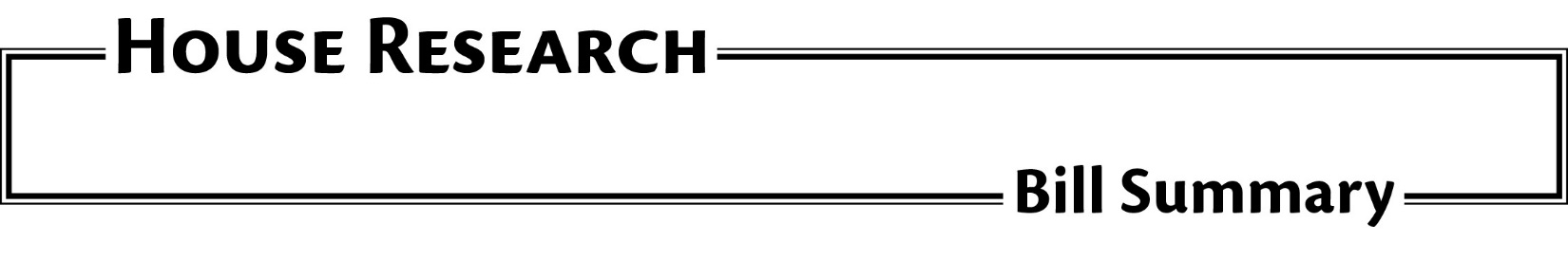 	File Number:	H.F. 2574	Date:	February 26, 2018	Version:	The delete-everything amendment H2574DE1-1	Authors:	Dean	Subject:	Rare disease advisory council	Analyst:	Elisabeth KlarqvistThis publication can be made available in alternative formats upon request.  Please call 651-296-6753 (voice); or the Minnesota State Relay Service at 1-800-627-3529 (TTY) for assistance.  Summaries are also available on our website at: www.house.mn/hrd/.OverviewThis bill requests that the Board of Regents of the University of Minnesota establish a rare diseases advisory council at the university.Section Advisory council on rare diseases. Adds § 137.68. Requests the establishment of an advisory council on rare diseases at the University of Minnesota.     Subd. 1. Establishment. Requests that the Board of Regents establish a Chloe Barnes Advisory Council on Rare Diseases at the University of Minnesota. Defines rare disease as any disease (1) that affects less than 200,000 people in the U.S., or (2) that affects more than 200,000 people in the U.S. and for which the cost of developing and making available a drug for that disease would not be recovered from the U.S. sales of that drug.     Subd. 2. Membership. Lists suggested advisory council membership.     Subd. 3. Meetings. Requests the first meeting of the advisory council to occur by September 1, 2018, and requires it to meet at the call of the chair or the request of a majority of the council members.     Subd. 4. Duties. Lists permitted duties for the advisory council.     Subd. 5. Conflicts of interest. Makes advisory council members subject to the Board of Regents policy on conflicts of interest.     Subd. 6. Annual report. Requires the advisory council to annually report to certain legislative committees on the council’s activities and other issues on which it chooses to report.